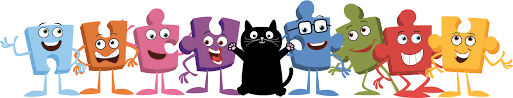 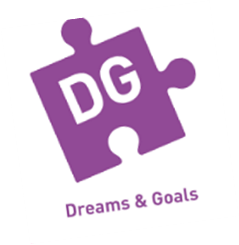 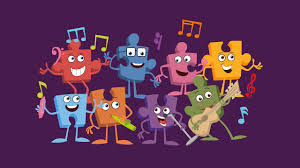 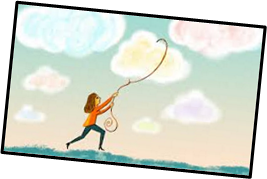 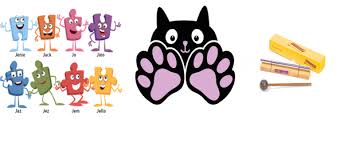 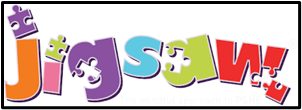 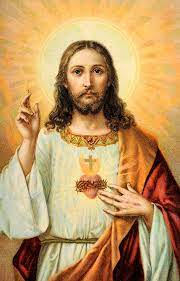 Key WordsKey WordsChangeWhen things don’t stay the sameAchieveWhen you do something you have wanted to doResilienceTo keep trying even when things get toughDreamYour own personal goal or what you would like to achieveProudTo be happy with something you have done or achieved